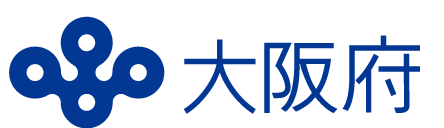 平成28年4月1日に課徴金制度が導入された改正景品表示法が施行され、平成29年1月27日には初の課徴金納付命令が行われるなど、事業者の方が適正な表示を行う取組みがますます重要になっています。また、令和5年5月10日に景品表示法の改正法案が成立され、事業者の方の自主的な取組、違反行為に対する抑止力の強化が求められるようになりました。大阪府では、景品表示法の内容を事業者の方にご理解いただくため、以下のとおり府内事業者の方々及び団体を対象に説明会を開催します。ぜひご参加ください。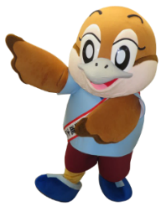 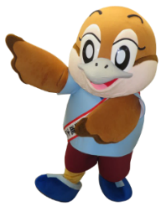 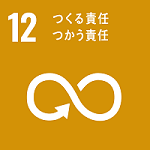 